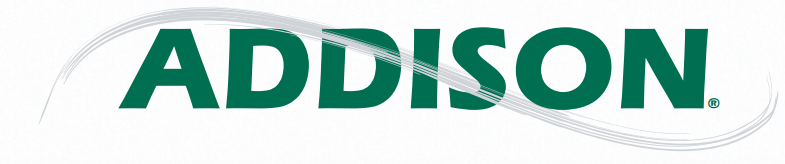 PR SERIES SELECTION AND OPTIMIZATION GUIDE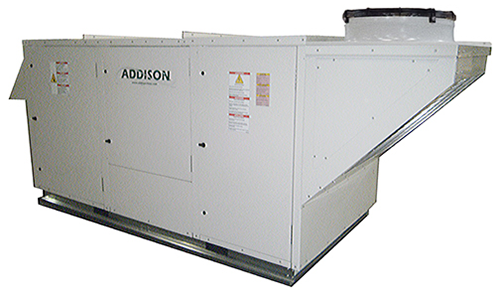 SOLUTIONS TO FREQUENTLY MISSED SELECTIONSAirflow Orientation &VentilationThese options are dependent upon the unit application and PR Controls selected. Use the tables in the Controls Guidelines section to ensure what is compatible.Refrigeration Controls/OptionsThese options are dependent upon the compressor type selected. Refer to the Refrigeration Controls Guideline section to ensure the correct components are selected with the desired application.Supply Blower Options & Supply Blower TypeThe ACE Selection Software tool auto selects the fan based on the data entered, and this needs to be verified in order to make sure the fans do not conflict. If the ACE Selection Software selects an ECM Fan, then ONLY select from the ECM options.ANPL and ANPA fans are Comefri, and this fan is compatible ONLY with options labeled with “Comefri”Refer to the PR Cabinet Rules section to verify which fans are compatible with which unit.Exhaust Blower Options and Exhaust Motor TypeThe ACE Selection Software tool auto selects the fan based on the data entered, and this needs to be verified in order to make sure the fans do not conflict. If the ACE Selection Software selects an ECM Fan, then ONLY select from the ECM options.ANPL and ANPA fans are Comefri, and this fan is compatible ONLY with options labeled with “Comefri”Ensure that options with no exhaust air flow do not select any options regarding exhaust fans. This will cause a conflict in the software. As of right now, 25” fans select with 3 HP, however the lowest available is 5 HP. If this occurs contact the apps department.Refer to the PR Cabinet Rules section to verify which fans are compatible with which unitPR CABINET RULES Use the following matrix to determine which PR Components are compatible.PR RulesFurnace OptionsOPTIMIZING PR CABINET SELECTIONS Use the following matrix for determining an optimal PR Cabinet when price is a concern. PR Cabinet Selection GuideCabinetsSmaller cabinet size will ALWAYS result in a better price. C is cheaper than BXL, CXL is cheaper than D, etc...When to go to EXLOnly go to EXL when furnace size requires it. REFRIGERATION CONTROLS GUIDELINESUse the following table to ensure the correct PR selections are made. PR Series Refrigeration Controls Application Based on Compressor SelectionPrice Optimizing MeasuresCompressorsDigital ALWAYS more expensive than regular scroll compressors.Liquid Subcooling Recommended as a method to improve upon cost and provide more efficiency for 100% OA Units.No Liquid Subcooling is available for Heat Pump applications ABOVE 360 MBH. The receiver for this application is too big and it cannot be implemented for that purpose.4 row coils vs. 6 row coils (Especially when deciding between the E and D cabinet).4 row coils will ALWAYS result in a lower price, however compare with 6 row coils to ensure performance drop is minimal/acceptable.ACE Selection Notes for Refrigeration Controls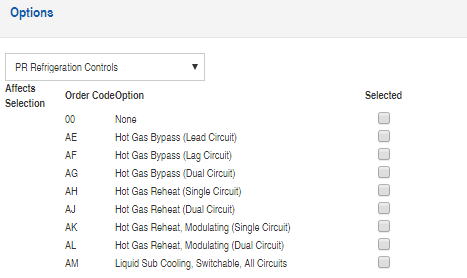 CONTROLS GUIDELINES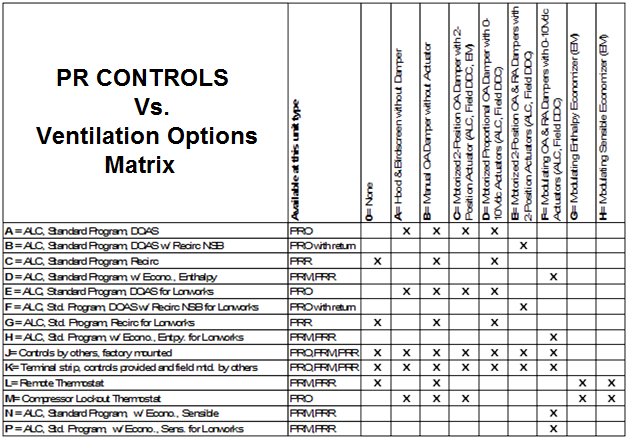 Economizer for 100% OA units:  It is included in the standard SOO.   Refrigeration system will turn off and only fans will work to introduce 100% OA when conditions are cold and dry enough.Field #12345678910Field Position & Length1-2345-6-78-91011121314-15Field DefinitionProduct FamilyTypeApplicationNominal CapacityCabinet SizeControlsUnit VoltageModel VintageAirflow OrientationSupply Blower / Size TypeExamplePROA240C3A2AABGField #11121314151617181920Field Position & Length16171819202122-23242526-27Field DefinitionSupply Blower OptionsSupply Motor SizeSupply Motor TypeCooling CoilCompressor TypeReserve for future useRefrigeration Controls / OptionsHeating TypeElectric Heating CapacityGas Heating CapacityExampleFE1B50CF0000Field #21222324252627282930Field Position & Length282930313233-3435363738-39Field DefinitionHeater ControlHeating Gas Safety ControlsEnergy RecoveryEnergy Recovery OptionsVentilationExhaust Blower SizeExhaust Blower OptionsExhaust Motor SizeExhaust Motor TypeCorrosion ProtectionExample00FFC00TD100Field #3132333435363738Field Position & Length40-4142-4344-4546-47484950-5152-53Field DefinitionMaintenance OptionsPower OptionsControl OptionsSafety ControlsPre-FilterReserve for Future UseALC Ship With OptionsPR ROOF CURBSExample0000000000BKCCCabinetMAX BlowerMAX ECWMax Heating CapacityMax Furnace XL CabinetA Cabinet450-2500 CFMGHKM400355,315,280(ECM Motors ONLY)ECW364244,324100 MBH(30 KW)N/AB Cabinet2000-4000 CFMGHKM450450,355ECW424244,324,364200 MBH(100 KW)(2)200 MBHANPL1610,11,12,14,16(2)200 MBHC Cabinet3000-7000 CFMGHKM450ANPL2014,16,18ECW486324,364,424,484300 MBH(100 KW)(2)400 MBHD Cabinet2-GHKM4502-355, 450,ECW706484,486,400 MBH(150 KW)(2)600 MBH6000-11000 CFMANPL25544,606,664,666(2)600 MBH22,20,18(2)600 MBHE Cabinet8000-20000 CFM(2) ANPL20(1) ANPL25ECW8412600 MBH(150 KW)Vertical Supply(4)400 MBHECW8412(No horizontal supply available)Horizontal Supply(2)600ECW8412Furnace MBH InputFurnace MBH OutputHeatersStagesModulation75 60(1) 75 25:1100 80(1)10025:1,10:1150                  120(1)15025:1,10:1200160(1)20025:1,10:1250200(1)25025:1,10:1300240(1)30025:1,10:1350280(1)35025:1,10:1400320(1)40025:1,10:1500400(1)50025:1,10:1600480(1)60025:1,10:1200160(2)1004      10:1300240(2)1504      10:1400320(2)2004      10:1500400(2)2504      10:1600480(2)3004      10:1700560(2)3504      10:1                800640(2)4004      10:1              1000800(2)5004      10:1              1200960(2)6004      10:1800640(4)2008             20:1              1000800(4)2508             20:1              1200960(4)3008             20:1              1400                1120(4)3508             20:1              1600                1280(4)4008             20:1CabinetCFM RangeGas Heater Max SizeWhen to use XLNotesA Cabinet450-3,300Horizontal SA 3,300 MaxHorizontal RA 2,700 Max100 MBHNAECM supply fans ONLY.If you need ODP or TEFC use B Cabinet. On a PRRA, will require 6 row coil for DOE.B Cabinet2,500-5,200Horizontal SA 5,200 MaxHorizontal RA 3,300 Max200 MBH400 MBH (XL)When you need between350-400 MBHIf you need 250-300 MBH use the C cabinet. (Price will be lower always)C Cabinet3,000-6,200Horizontal SA 6,200 MaxHorizontal RA 3,000 Max300 MBH800 MBH (XL)350-800 MBHYou might not be able to run ECW above 5,000 CFM in Ace. If this occurs send to apps.D Cabinet6,000-11,000Horizontal SA 9,500 MaxHorizontal RA 5,500 Max400 MBH1,200 MBH (XL)400 MBH-1,200 MBHSome Heat PumpsD Cabinet is going to be a better price than E 99% of the time. Use Sub-cooling and always check 4 row coil performance compared to 6 row coils.E Cabinet8,000-20,000Horizontal SA 16,000 Max (XL ONLY)NO Horizontal RA (E AND EXL)600 MBH1,600 MBH XL (Vertical)1,200 MBH XL (Horizontal)Required for some Tandem compressorsOR over 600 MBHCheck 4 row coil performance to ensure price savings for minimal performance drop. Compressor  TypeHow to ImplementHGRHHow to ImplementHGBPNotesHow to ImplementLiquid SubcoolingStandard Scroll/Single CircuitONLY Single Circuit. Staged OR Modulating.REQUIRED for 100% OA applications.Recommended for RA and MA applications.Units 96 MBH and BELOW Standard Scroll MUST select Single Circuit.DO NOT select with Dual Circuit HGRH.Select with Single Circuit HGRH OR alone.DO NOT select with Heat Pump applications ABOVE 360 MBH.Dual Scroll/Dual CircuitSelect Dual Circuit ORSingle CircuitStaged OR Modulating.Select Dual Circuit ONLYUnits 120 MBH and ABOVEDO NOT select with Dual Circuit HGRH.Select with Single Circuit HGRH OR alone.DO NOT select with Heat Pump applications ABOVE 360 MBH.Digital Scroll/Single CircuitSingle Circuit ONLY.Staged OR Modulating.No HGBP with Digital Scrolls.Heat Pump and Water Source units MUST use Digital Scroll(s).Units 96 MBH and BELOWDO NOT select with Dual Circuit HGRH.Select with Single Circuit HGRH OR alone.DO NOT select with Heat Pump applications ABOVE 360 MBH.Single Digital and Single Scroll/Dual CircuitSelect Dual Circuit ORSingle CircuitStaged OR Modulating.Lag Circuit ONLY.(Optional)Digital Scroll ALWAYS on lead circuit.Units 120 MBH and ABOVEDO NOT select with Dual Circuit HGRH.Select with Single Circuit HGRH OR alone.DO NOT select with Heat Pump applications ABOVE 360 MBH.Dual Digital Scroll/Dual Digital CircuitSelect Dual Circuit ORSingle CircuitStaged OR Modulating.No HGBP with Digital Scrolls.Units 120 MBH and ABOVEDO NOT select with Dual Circuit HGRH.Select with Single Circuit HGRH OR alone.DO NOT select with Heat Pump applications ABOVE 360 MBH.PR ControlsVs. Airflow OrientationA = Vertical Supply and Vertical ReturnB = Horizontal Supply and Vertical ReturnC = Vertical Supply and Side ReturnD = Horizontal Supply and Side ReturnE = Vertical Supply and No ReturnF = Horizontal Supply and No ReturnA = ALC, Standard Program, DOAS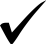 B = ALC, Standard Program, DOAS w/ Recirc NSBC = ALC, Standard Program, RecircD = ALC, Standard Program, w/ Econo., EnthalpyE = ALC, Standard Program, DOAS for LonworksF = ALC, Std. Program, DOAS w/ Recirc NSB for LonworksG = ALC, Std. Program, Recirc for LonworksH = ALC, Std. Program, w/ Econo., Entpy. for LonworksJ= Controls by others, factory mountedK= Terminal strip, controls provided and field mtd. by othersL= Remote ThermostatM= Compressor Lockout ThermostatN = ALC, Standard Program,  w/ Econo., SensibleP = ALC, Std. Program, w/ Econo., Sens. for Lonworks